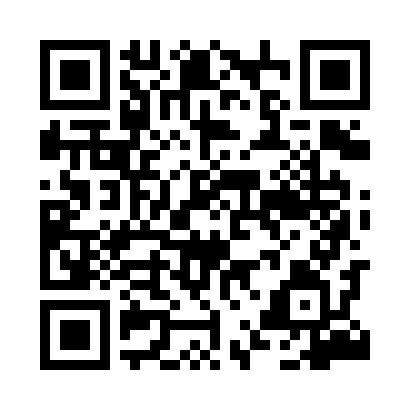 Prayer times for Bolejny, PolandWed 1 May 2024 - Fri 31 May 2024High Latitude Method: Angle Based RulePrayer Calculation Method: Muslim World LeagueAsar Calculation Method: HanafiPrayer times provided by https://www.salahtimes.comDateDayFajrSunriseDhuhrAsrMaghribIsha1Wed2:235:0312:355:458:0910:402Thu2:225:0112:355:468:1110:413Fri2:214:5912:355:478:1210:424Sat2:204:5712:355:488:1410:425Sun2:194:5512:355:498:1610:436Mon2:194:5312:355:508:1810:447Tue2:184:5112:355:518:1910:448Wed2:174:4912:355:528:2110:459Thu2:164:4812:355:538:2310:4610Fri2:154:4612:355:548:2510:4711Sat2:154:4412:355:558:2610:4712Sun2:144:4212:355:568:2810:4813Mon2:134:4112:355:578:3010:4914Tue2:134:3912:355:588:3110:4915Wed2:124:3712:355:598:3310:5016Thu2:114:3612:356:008:3510:5117Fri2:114:3412:356:018:3610:5218Sat2:104:3312:356:028:3810:5219Sun2:104:3112:356:038:3910:5320Mon2:094:3012:356:048:4110:5421Tue2:094:2812:356:058:4210:5422Wed2:084:2712:356:068:4410:5523Thu2:084:2612:356:068:4510:5624Fri2:074:2412:356:078:4710:5625Sat2:074:2312:356:088:4810:5726Sun2:064:2212:356:098:5010:5827Mon2:064:2112:366:108:5110:5828Tue2:054:2012:366:118:5210:5929Wed2:054:1912:366:118:5411:0030Thu2:054:1812:366:128:5511:0031Fri2:054:1712:366:138:5611:01